


БІЛОЦЕРКІВСЬКА МІСЬКА РАДА	КИЇВСЬКОЇ ОБЛАСТІ	Р І Ш Е Н Н Я
від 28 жовтня 2021 року                                                             № 1862-19-VIIIПро внесення змін до цільової Програми «Безпечна Білоцерківська міськатериторіальна громада» на 2021-2023 роки», затвердженої рішеннямБілоцерківської міської ради від 24 грудня 2020 року № 68-05-VIIІ«Про затвердження цільової Програми «Безпечна Білоцерківська міська територіальна громада» на 2021-2023 роки» (зі змінами)Розглянувши подання міського голови, відповідно до пункту 22 частини 1 статті 26 Закону України «Про місцеве самоврядування в Україні», на виконання рішення Білоцерківської міської ради від 24 березня 2016 року № 123-08-VII «Про затвердження Стратегії розвитку міста Біла Церква на період до 2025 року», з метою здійснення заходів, спрямованих на підвищення рівня безпеки громадян та захисту важливих об’єктів громади, міська рада вирішила:Внести зміни до підпунктів 9, 11, 19 підрозділу 8.2 «Будівництво» розділу 8 «Заходи з реалізації Програми на 2021-2023 роки» додатку до рішення міської ради від 24 грудня 2020 року № 68-05-VIIІ «Про затвердження цільової Програми «Безпечна Білоцерківська міська територіальна громада» на 2021-2023 роки», шляхом викладення їх в новій редакції:                                                                                                                                                               тис.грн.          2. Контроль за виконанням рішення покласти на постійну комісію міської ради з питань дотримання прав людини, законності, оборонної роботи, запобігання корупції, з питань децентралізації, сприяння депутатській діяльності, етики та регламенту та постійну комісію з питань планування соціально-економічного розвитку, бюджету та фінансів.Міський голова                                                                                            Геннадій  ДИКИЙ№ з/пНайменування заходуВиділення коштівВиділення коштівВиділення коштівДжерела фінансуванняТермін виконанняВідповідальні особи№ з/пНайменування заходу2021 рік2022 рік 2023 рікДжерела фінансуванняТермін виконанняВідповідальні особи9Будівництво базової система відео  і аудіоспостереження та відео  і аудіоаналітики (далі   СВCА) ІСВСА “Безпечна громада  (в т.ч. ПКД) Пусковий комплекс № 16: перехрестя  бул. Олександрійський – вул. Олеся Гончара  в м. Біла Церква823,4-- Місцевий бюджет2021 рікДепартамент житлово-комунального господарства Білоцерківської міської ради (головний розпорядник коштів)11Будівництво базової СВCА ІСВСА “Безпечна громада” (у т.ч. ПКД) на зупинках громадського транспорту 366,6750750Місцевий бюджет2021-2023 рокиДепартамент житлово-комунального господарства Білоцерківської міської ради (головний розпорядник коштів)19Придбання з налаштуванням серверного та іншого обладнання базової  СВCА, ІСВСА “Безпечна громада” 355250250Місцевий бюджет2021-2023  рокиДепартамент житлово-комунального господарства Білоцерківської міської ради (головний розпорядник коштів)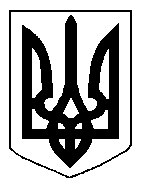 